             ҠАРАР                                                                            ПОСТАНОВЛЕНИЕ            24 май   2021 й.                       № 11                        24 мая   2021 гО внесении изменений и дополнений в постановление №52-3 от 26.05.2016 года «Об утверждении  Порядка размещения сведений о доходах, расходах, об имуществе и обязательствах имущественного характера главы  муниципального  образования  и  членов его  семьи на официальном сайте  Администрации сельского поселения   Бакевский   сельсовет  муниципального района  Стерлибашевский район Республики Башкортостан  предоставления этих сведений средствам массовой информации  для опубликования»           В соответствии с протестом прокуратуры Стерлибашевского района РБ  №5-2021 от 14.05.2021 года администрация сельского поселения Бакеевский  сельсовет муниципального района  Стерлибашевский район Республики Башкортостан  постановляет:1. Внести изменения  в постановление № 52-3 от 26.05.2016 года «Об утверждении  Порядка размещения сведений о доходах, расходах, об имуществе и обязательствах имущественного характера главы  муниципального  образования  и  членов его  семьи на официальном сайте  Администрации сельского поселения   Бакеевский   сельсовет  муниципального района  Стерлибашевский район Республики Башкортостан  предоставления этих сведений средствам массовой информации  для опубликования»:п.п. «г» п.2 Порядка заменить словами:г) сведения об источниках получения средств, за счет которых совершены сделки (совершена сделка) по приобретению земельного участка, другого объекта недвижимого имущества, транспортного средства, ценных бумаг (долей участия, паев в уставных (складочных) капиталах организаций), цифровых финансовых активов, цифровой валюты, если общая сумма таких сделок (сумма такой сделки) превышает общий доход служащего (работника) и его супруги (супруга) за три последних года, предшествующих отчетному периоду.2.Обнародовать настоящее постановление на информационном стенде в здании администрации сельского поселения Бакеевский    сельсовет муниципального района Стерлибашевский район Республики Башкортостан и на официальном сайте администрации  сельского поселения Бакеевский сельсовет муниципального района Стерлибашевский район Республики Башкортостан в сети «Интернет»  wwwbaki.ru3. Контроль за исполнением настоящего постановления оставляю за собой.Глава  сельского поселения	Бакеевский  сельсовет			                                        Ф.А.ВалишинБАШҠОРТОСТАН  РЕСПУБЛИКАҺЫСТӘРЛЕБАШ РАЙОНЫМУНИЦИПАЛЬ РАЙОНЫНЫҢ                                             БАКЫЙ АУЫЛ СОВЕТЫАУЫЛ БИЛӘМӘҺЕХАКИМИӘТЕ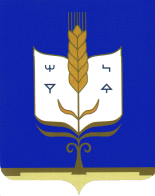 АДМИНИСТРАЦИЯ                                                                                                  СЕЛЬСКОГО ПОСЕЛЕНИЯ                                                                                                                                                                                                                       БАКЕЕВСКИЙ СЕЛЬСОВЕТ                                           МУНИЦИПАЛЬНОГО РАЙОНА                          СТЕРЛИБАШЕВСКИЙ  РАЙОН                               РЕСПУБЛИКИ БАШКОРТОСТАН